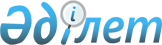 Об определении специально отведенных мест для осуществления выездной торговли в городе Аксай
					
			Утративший силу
			
			
		
					Постановление акимата Бурлинского района Западно-Казахстанской области от 26 августа 2016 года № 568. Зарегистрировано Департаментом юстиции Западно-Казахстанской области 30 сентября 2016 года № 4560. Утратило силу постановлением акимата Бурлинского района Западно-Казахстанской области от 6 декабря 2016 года № 853      Сноска. Утратило силу постановлением акимата Бурлинского района Западно-Казахстанской области от 06.12.2016 № 853 (вводится в действие по истечении десяти календарных дней после дня первого официального опубликования).

      Руководствуясь Законами Республики Казахстан от 23 января 2001 года "О местном государственном управлении и самоуправлении в Республике Казахстан", от 12 апреля 2004 года "О регулировании торговой деятельности", акимат района ПОСТАНОВЛЯЕТ:

      1. Определить специально отведенные места для осуществления выездной торговли в городе Аксай согласно приложению.

      2. Выездную торговлю осуществлять в автолавках или в палатках (павильонах).

      3. Республиканскому государственному учреждению "Бурлинское районное управление по защите прав потребителей Департамента по защите прав потребителей Западно-Казахстанской области Комитета по защите прав потребителей Министерства национальной экономики Республики Казахстан" (по согласованию) рекомендовать контроль за соблюдением санитарно-эпидемиологических правил и требовании на специально отведенных местах для осуществления выездной торговли.

      4. Государственному учреждению "Отдел внутренних дел Бурлинского района Департамента внутренних дел Западно-Казахстанской области Министерства внутренних дел Республики Казахстан" (по согласованию) рекомендовать контроль недопущения торговли вне отведенных местах.

      5. Государственному учреждению "Отдел предпринимательства Бурлинского района" принять необходимые меры, вытекающие из настоящего постановления.

      6. Руководителю отдела государственно – правовой работы аппарата акима района (А.Дарисов) обеспечить государственную регистрацию данного постановления в органах юстиции, его официальное опубликование в информационно-правовой системе "Әділет" и в средствах массовой информации.

      7. Контроль за исполнением настоящего постановления возложить на заместителя акима района К. Утегенова.

      8. Настоящее постановление вводится в действие по истечении десяти календарных дней после дня первого официального опубликования.



      "СОГЛАСОВАНО"
Руководитель Республиканского государственного
учреждения "Бурлинское районное управление
по защите прав потребителей Департамента
по защите прав потребителей Западно-Казахстанской
области Комитета по защите прав потребителей
Министерства национальной экономики
Республики Казахстан"
_______________________Г. Кереева
"26" август 2016 года

      "СОГЛАСОВАНО"
Начальник государственного учреждения
"Отдел внутренних дел Бурлинского района
Департамента внутренних дел Западно-Казахстанской
области Министерства внутренних дел Республики Казахстан",
подполковник полиции
________________________А. Мухамедьяров
"26" август 2016 года

 Специально отведенные места для осуществления выездной торговли в городе Аксай
					© 2012. РГП на ПХВ «Институт законодательства и правовой информации Республики Казахстан» Министерства юстиции Республики Казахстан
				
      Аким района

А. Халелов
Приложение
к постановлению акимата
Бурлинского район
№568 от 26 августа 2016 года№

Места выездной торговли

1.

4 микрорайон, перед домом № 14

2.

4 микрорайон, перед городским парком отдыха имени "Генерала Г.Жангирова"

3.

4 микрорайон, перед магазином "Еврострой"

4.

4 микрорайон, перед магазином "Аян"

5.

4 микрорайон, перед магазином "Астана"

6.

5 микрорайон, на площади бульвара "Наурыз"

7.

5 микрорайон, перед магазином "Аян"

8.

5 А микрорайон, перед супермаркетом "Бәйтерек"

9.

10 микрорайон, во дворе дома № 2

10.

10 микрорайон, возле фирмы товарищества с ограниченной ответственностью "Родник"

11.

улица Дружба Народов, 5 микрорайон, перед торговым домом "Квант"

12.

улица Дружба Народов, перед зданием торгового центра "Бестау"

13.

улица Дружба Народов, перед строительным магазином "Мастер"

14.

улица Дружба Народов, перед торговым домом "Эдельвейс"

15.

улица Дружба Народов, перед торговым домом "Трнава"

16.

улица Дружба Народов, перед торговым домом "Әдемі"

17.

улица Дружба Народов, перед развлекательным центром "Baby Land"

18.

улица Дружба Народов, перед рестораном "Ханшатыр"

19.

улица Дружба Народов, перед торговым домом "Жібек жолы"

20.

улица Молодежная, перед оптово-розничным торговым центром "Жарсуат"

21.

улица Молодежная, перед зданием "Автовокзал"

22.

улица Молодежная, перед магазином "Восток"

23.

улица Сырыма Датова, перед торговым домом "ХХI век"

24.

улица Сырыма Датова, перед торговым павильоном "Рахат" 

25.

улица Советская, возле автобусной остановки напротив здания районного Дома культуры

26.

улица Линейная, на площадке железнодорожного вокзала станции "Казахстан"

27.

улица Южно-объездная, перед зданием государственного коммунального предприятия на праве хозяйственного ведения "Бурлинская центральная районная больница" Управления здравоохранения акимата Западно-Казахстанской области

28.

улица Ихсанова, в районе остановки коммунального государственного учреждения "Комплекс школа-детский сад №1 города Аксая отдела образования Бурлинского района Западно-Казахстанской области"

29.

улица Комсомольская, перед супермаркетом "Бәйтерек" 

30.

улица Советская, перед магазином "Зеленый"

31.

улица Железнодорожная, перед магазином "Рахмет"

32.

улица Аксайская, перед клубом районного центра досуга

33.

улица К.Шакенова, перед товариществом с ограниченной ответственностью "Ақсай тағамдары"

34.

улица Дружбы Народов, около дома № 27

